ОБЩИЕ ПОЛОЖЕНИЯ СТРУКТУРЫ И АККРЕДИТАЦИИ ОРГАНОВ ПО СЕРТИФИКАЦИИ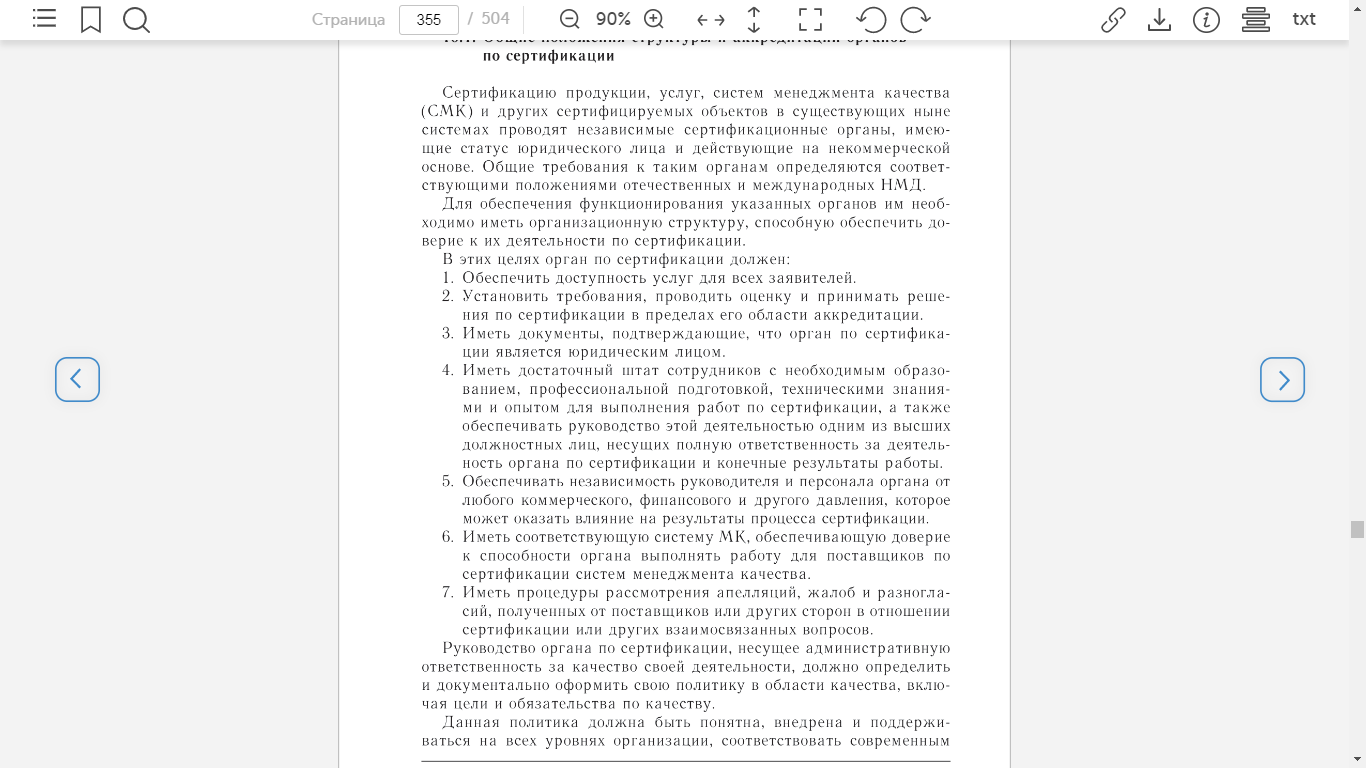 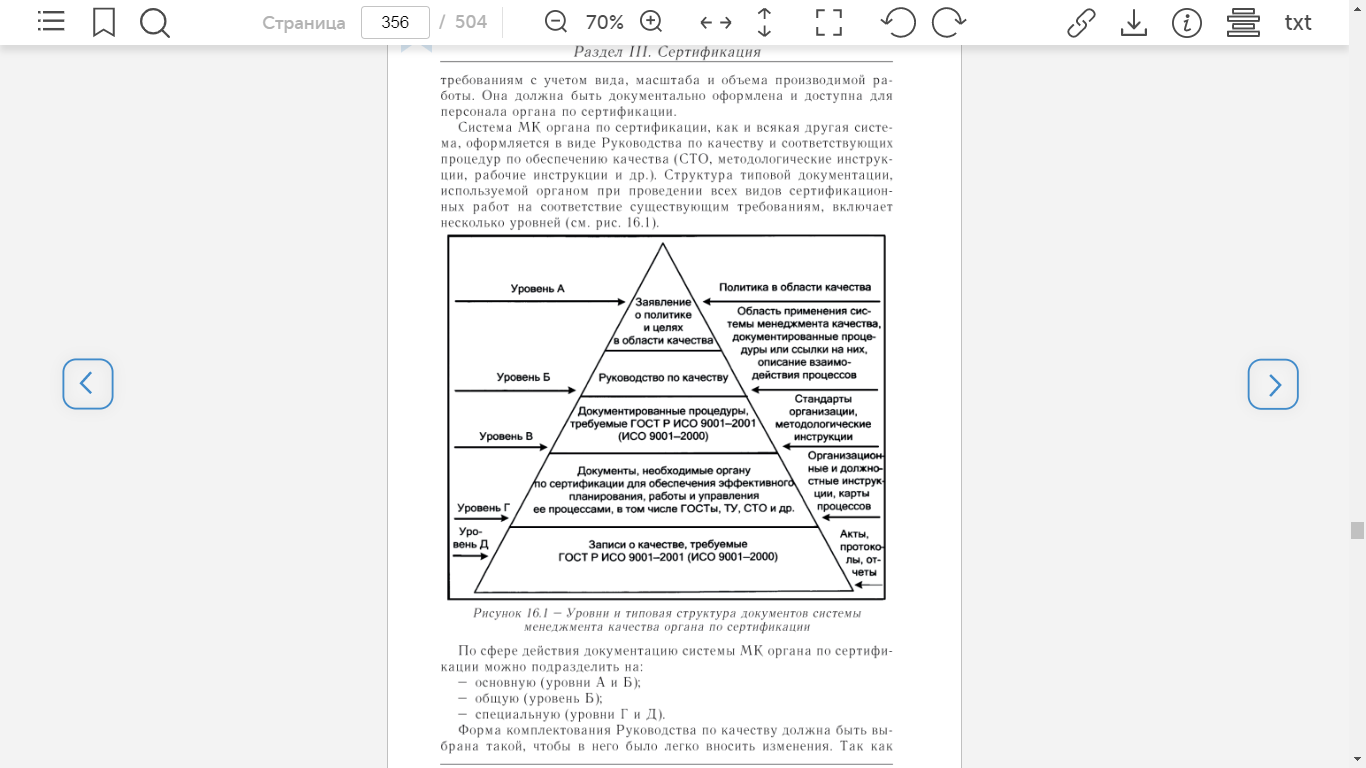 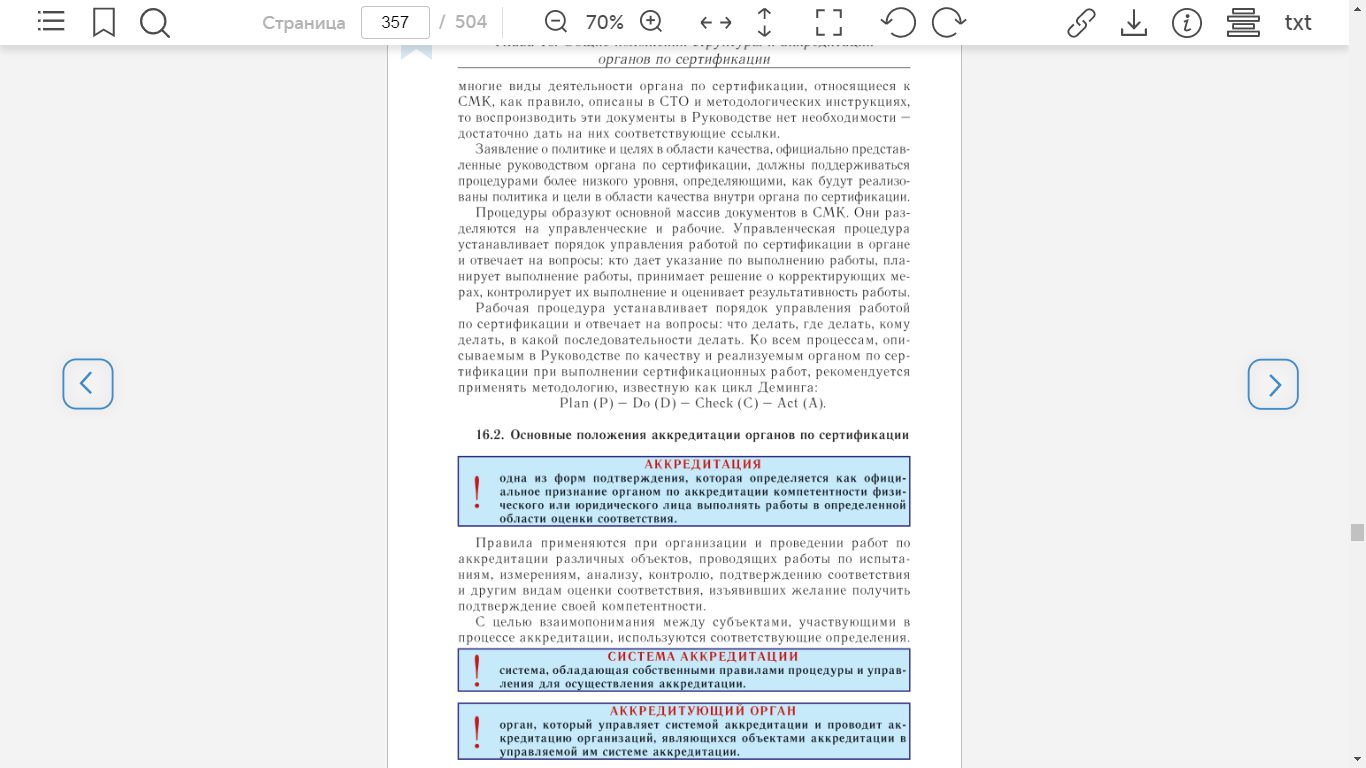 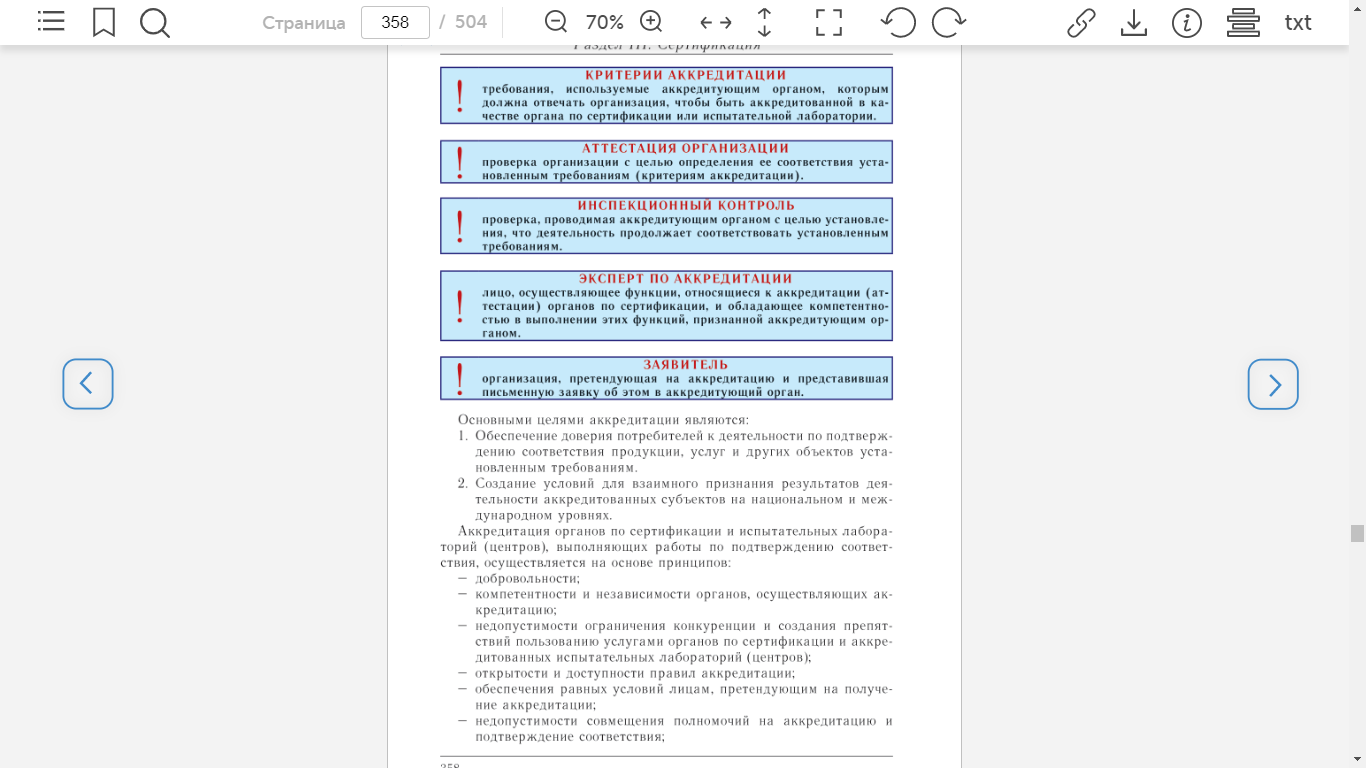 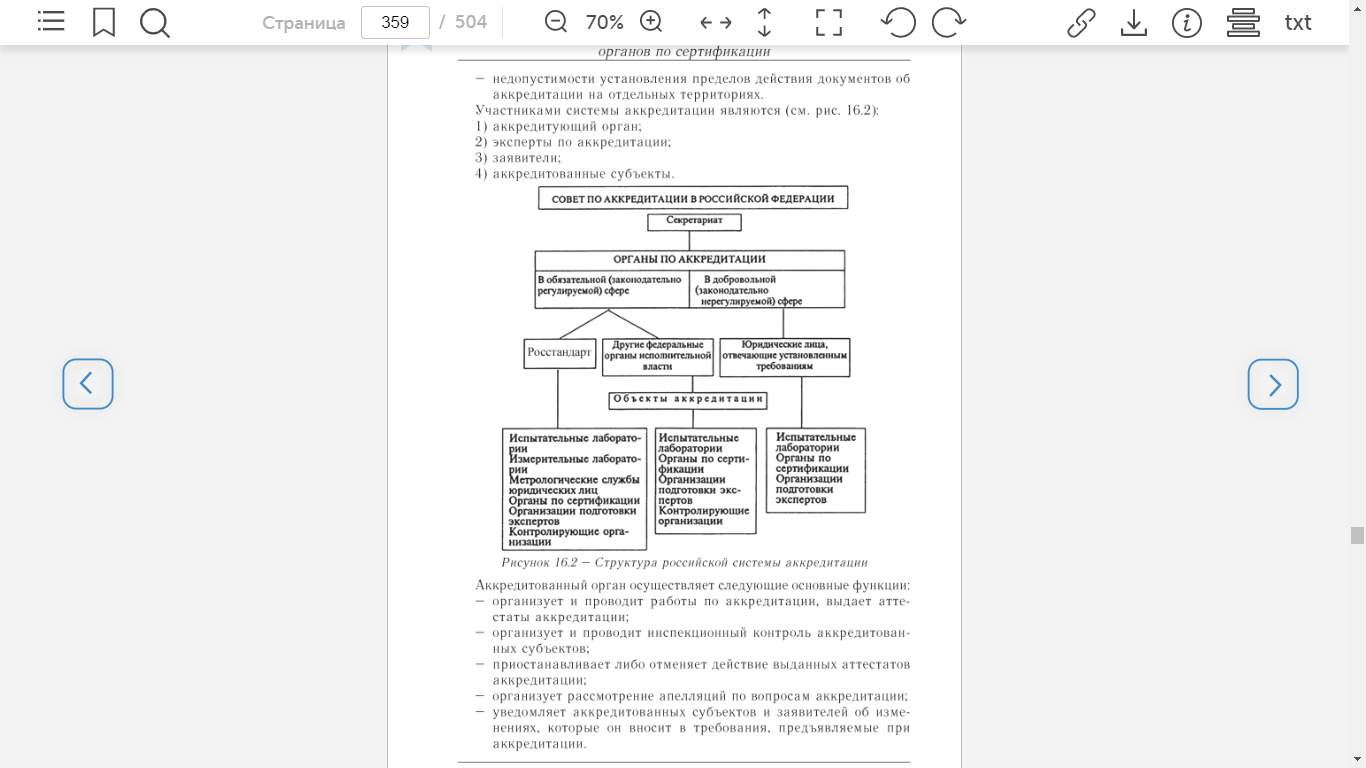 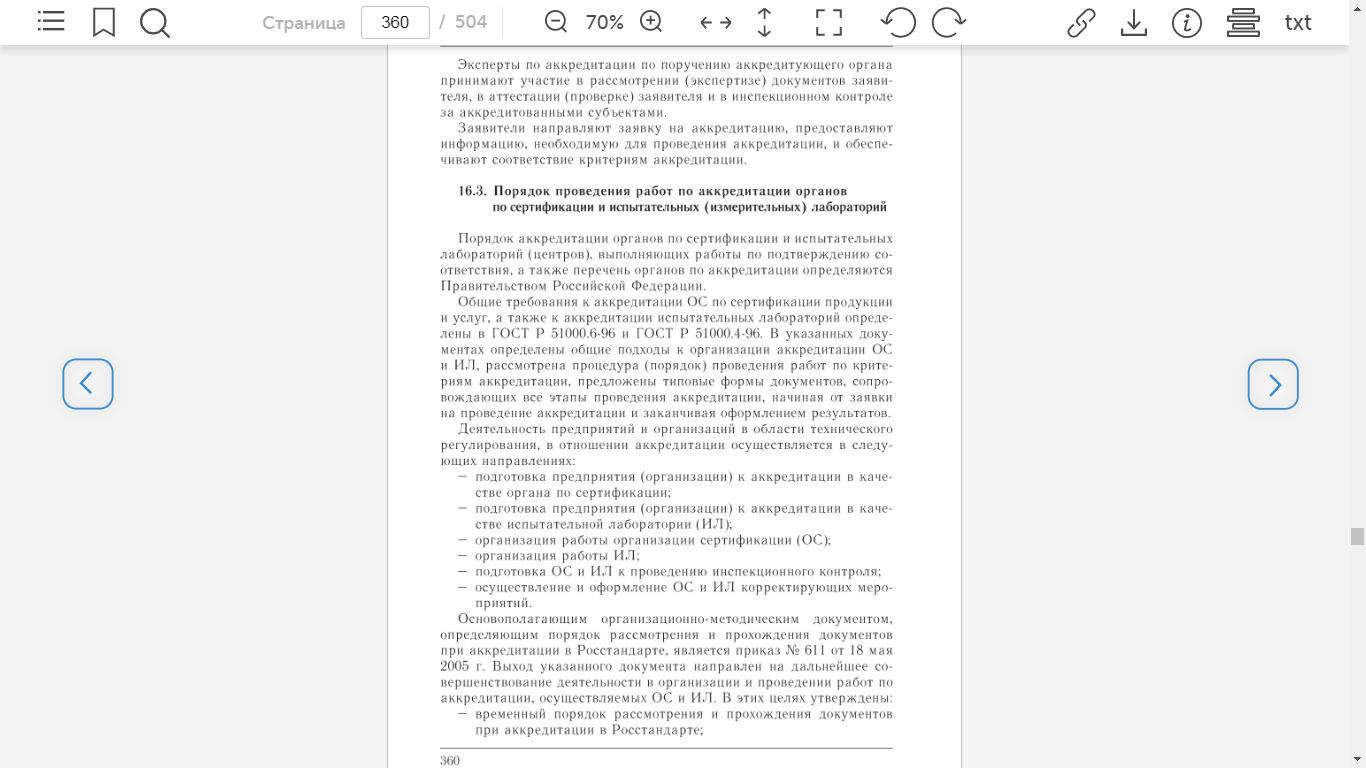 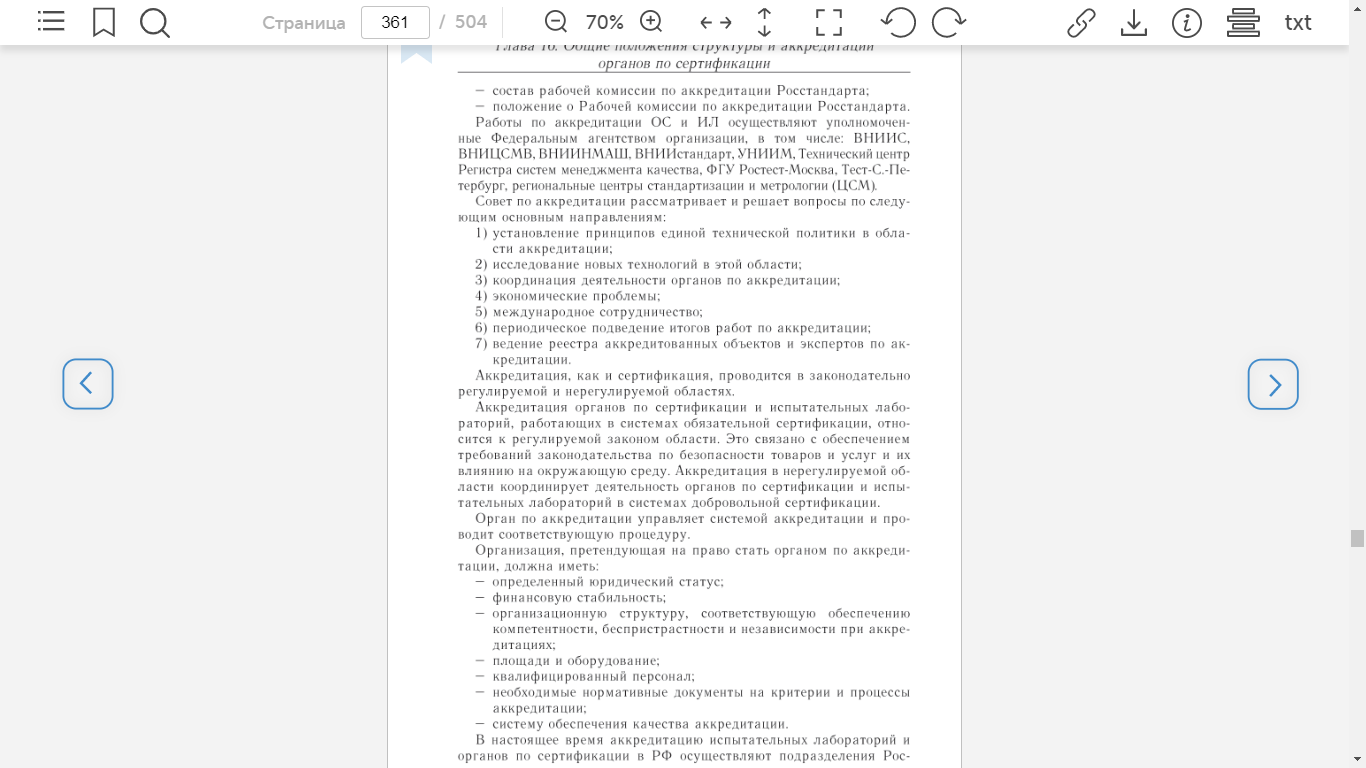 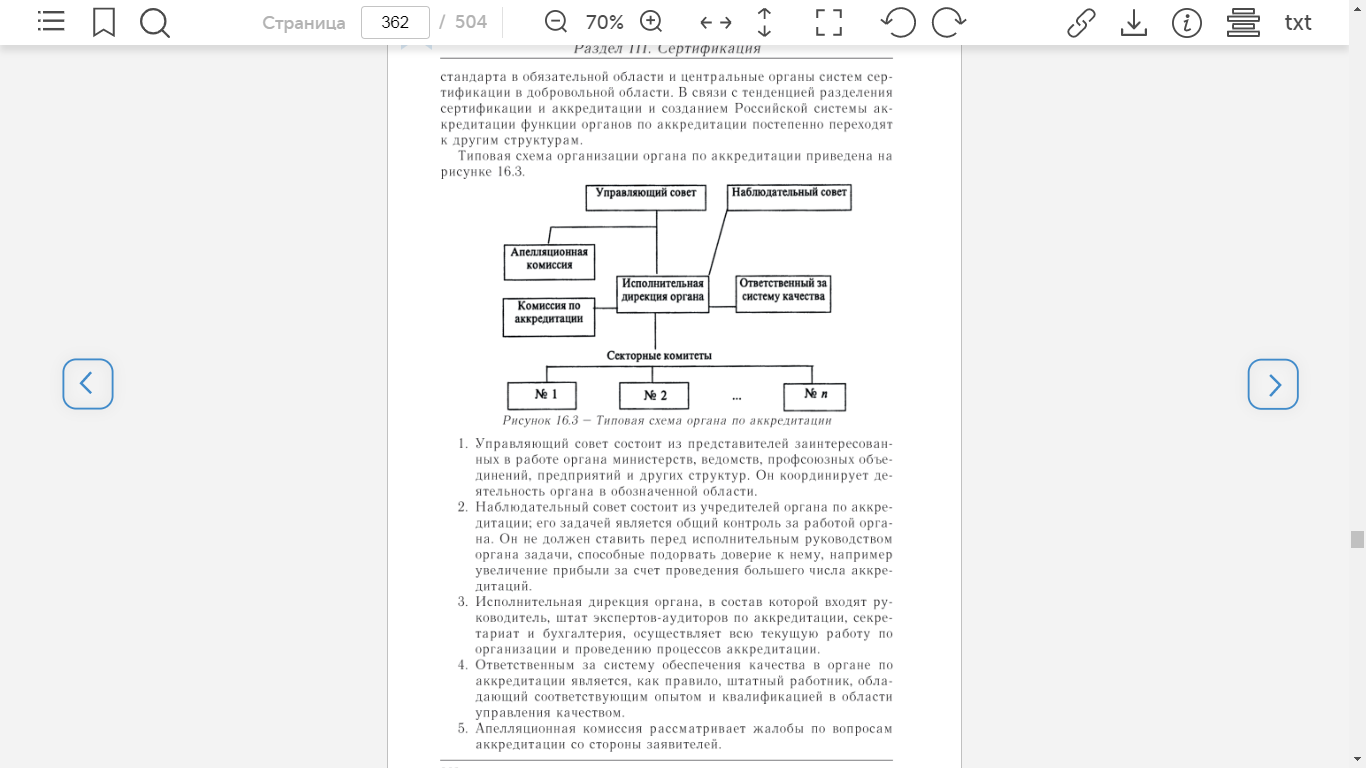 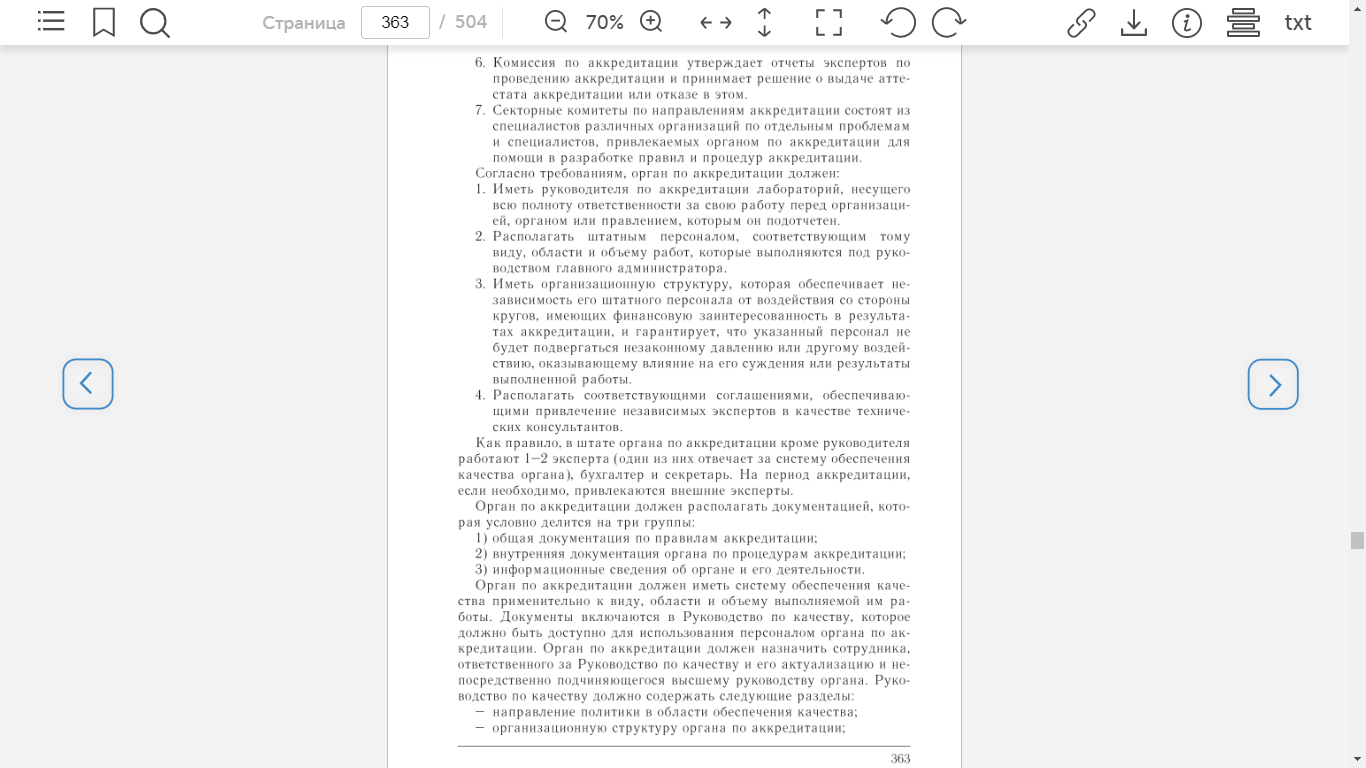 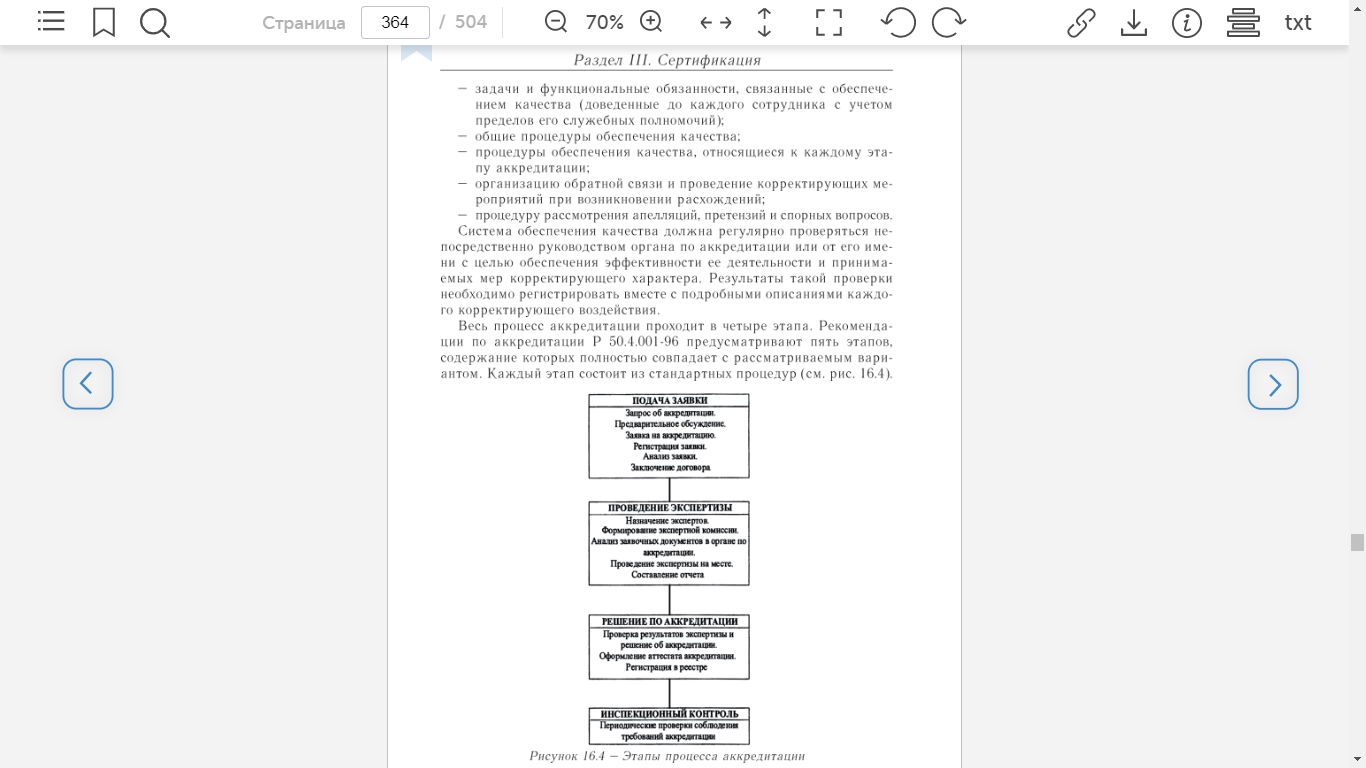 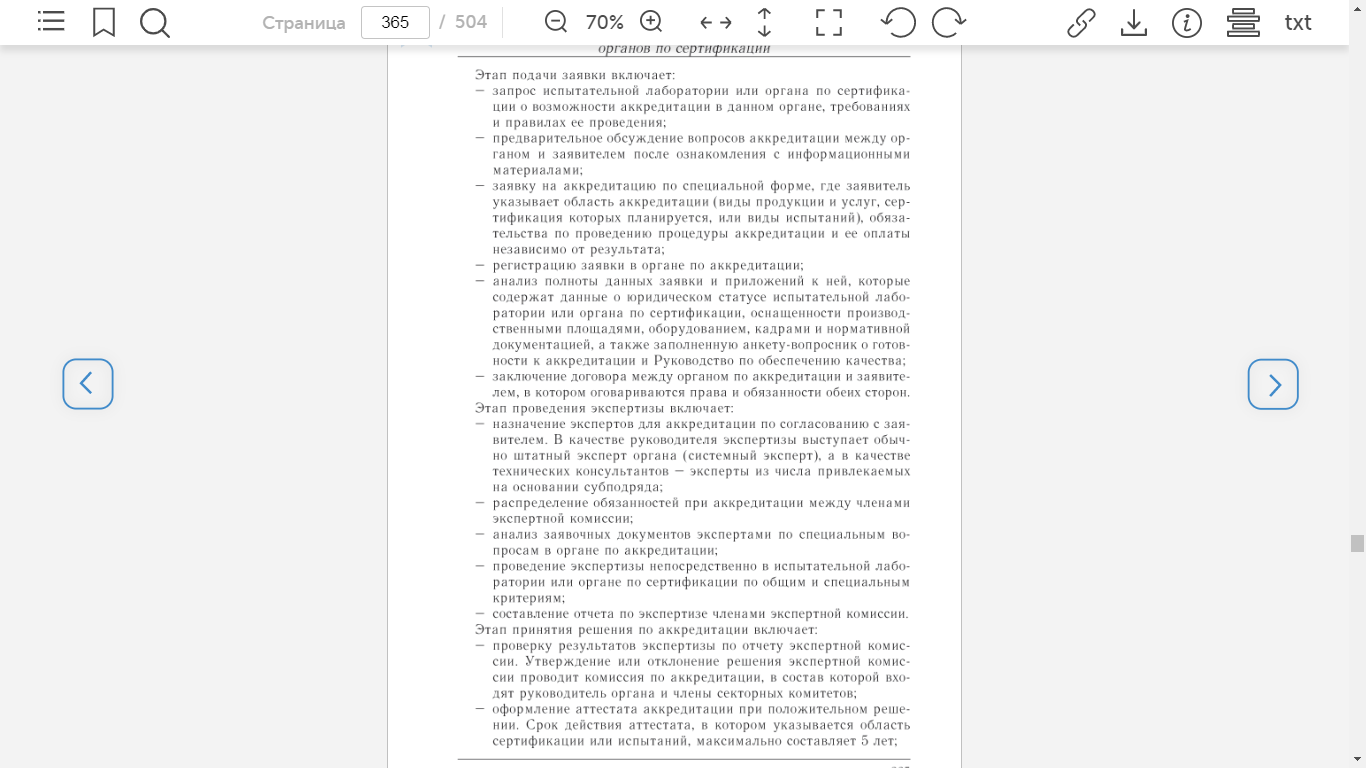 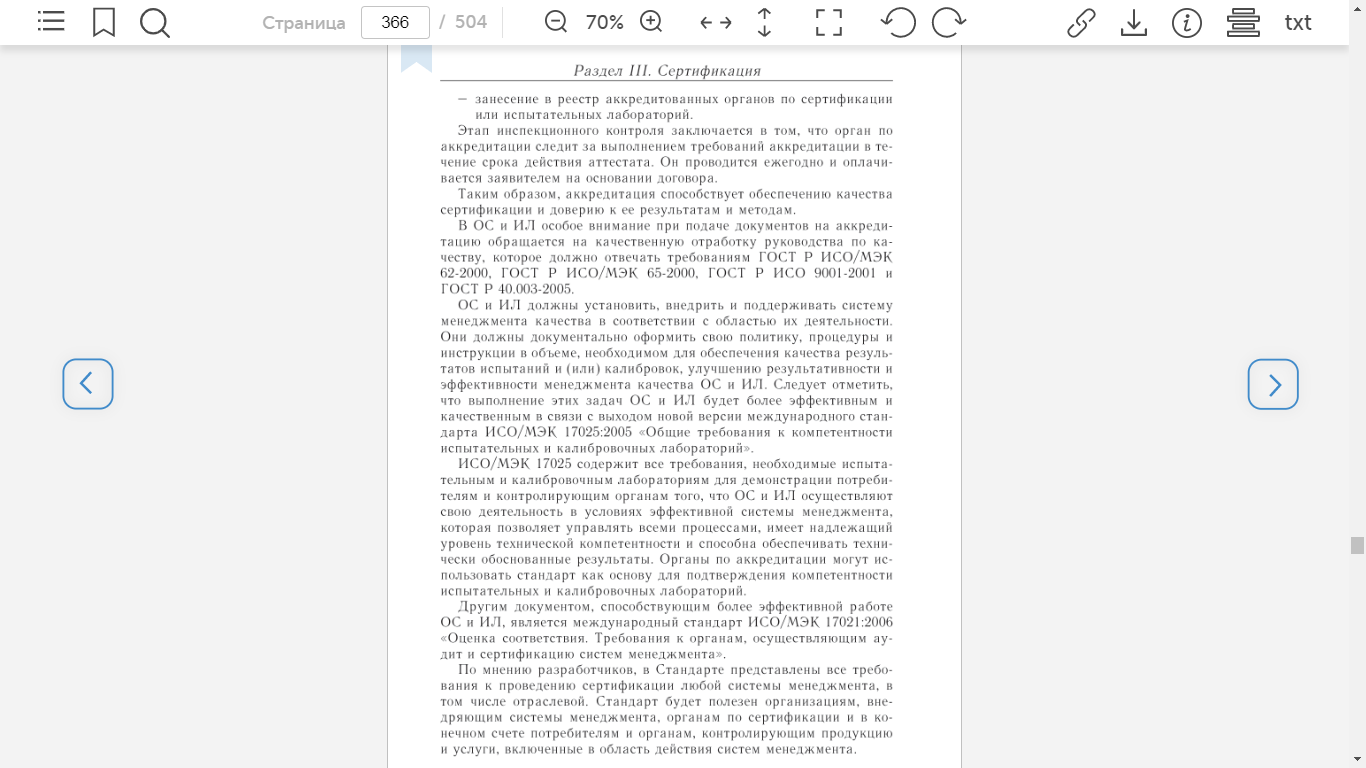 На вопросы ответить письменно в рабочей тетради.1. Составить словарь из выделенных определений (рамка с восклицательным знаком).2. Что такое аккредитация органов по сертификации и испытательных лабораторий?3. Перечислите этапы процесса аккредитации.4. Каковы основные требования, предъявляемые к органу аккредитации?5. Структура Российской системы аккредитации.6. Какие преимущества имеет сертифицированная продукция?7. Какова типовая схема и функции органа по аккредитации?8. Какие разделы содержит руководство по качеству?9. Этапы процесса аккредитации (схема).10. Что включает в себя этап проведения экспертизы.